Основы нравственных отношений в семье.Проявляйте  интерес к жизни и проблемам ребёнка – подражая, он очень скоро вернёт это Вам.Будьте искренними -Ваши показные вежливость и чуткость к окружающим легко распознаются ребёнком, и он учится лжи и лицемерию.Поступайте с другими людьми тактично, будьте терпеливыми к чужим недостаткам – это будет для Вашего ребёнка уроком доброты и человечности.Не говорите о людях неуважительно, плохо – ребёнок вырастет и станет отзываться так же и о Вас.Поведение – это нравственное мерило человека. Проявляйте благородство при любых обстоятельствах. Станьте примером для своего ребёнка.Правила общения в семье.Начинайте утро с улыбки.Не думайте о ребенке с тревогой.Умейте «читать» ребёнка.Не сравнивайте детей друг с другом.Хвалите часто и от души.Отделяйте поведение ребёнка от его сущности.Испытывайте радость от совместной с ребёнком деятельности.Не будьте равнодушны к внутреннему миру и переживаниям ребёнка.Старайтесь не показывать детям свои отрицательные эмоции, не подавайте дурной пример.Старайтесь не создавать таких ситуаций, в  которых ребёнок может проявить своё негативное поведение.Как можно больше хвалите ребёнка даже за незначительные успехи.Памятка бабушкам (дедушкам) по воспитанию внуков.Слушайте своих внуков, не перебивайте их, вникайте в интересующие детей вопросы и проблемы.Выполняйте свои обещания, не откладывая их в долгий ящик и не надеясь, что внуки забудут о них.Помните: главные воспитатели – родители, а бабушки и дедушки имеют лишь право совещательного голоса.Обращайте внимание на хорошие качества внуков, и их станет больше.Умейте планировать радость. Помните: нет ничего дороже искреннего детского смеха, детской непосредственности, детской любви.муниципальное дошкольное образовательное учреждениедетский сад комбинированного вида № 295 Красноармейского района г. Волгограда2012 годКонституция обязывает родителей заботиться о воспитании детей, приобщать их к труду. Обеспечение интересов детей является предметом особой заботы родителей.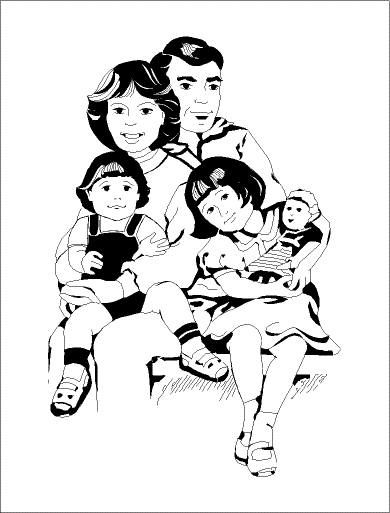 Способы воспитания детей в соответствии с законодательством должны исключать пренебрежительное, жестокое, грубое, унижающее человеческое достоинство обращение, оскорбление или эксплуатацию детей.                      ПАМЯТКАДЛЯ ВСЕЙ СЕМЬИВоспитать своего ребенка – великое искусство, так как сам процесс воспитания – это непрерывная работа сердца, разума и воли родителей.